Государственное автономное профессиональное образовательное учреждение Тюменской области «Тюменский колледж производственных и социальных технологий»(ГАПОУ ТО «ТКПСТ»)Исследовательская работаТема: Анализ естественного возобновления леса на вырубках (под пологом леса, на гарях) и меры содействия ему в Вагайском лесничествеВыполнил:Антипин Данил Дмитриевич,студент 3 курса группы ЛХ-18-1Руководитель:Селифанова Лилия Альбертовна, преподаватель ГАПОУ ТО «ТКПСТ»г. Тюмень 2021Оглавление:ВведениеКлючевые слова: естественное возобновление леса, вырубка, гарь, лесничество, мера содействия, пожары, минерализованные полосы, подрост.Естественное возобновление леса - процесс образования нового поколения леса естественным путем. Он позволяет восстанавливать леса сравнительно малыми затратами средств и рабочей силы, опираясь на силы природы.Содействие естественному возобновлению леса предусматривает создание на землях, не покрытых лесом и, под пологом, древостоев условий благоприятных для появления и сохранения нового поколения леса ценных лесообразующих пород. Естественное возобновление леса необходимо проводить на гарях и на вырубках [2].Крупные лесные пожары оказывают мощное и разностороннее воздействие на все компоненты лесных экосистем. Одно из неприятных последствий пожаров - смена хозяйственно ценных лесообразующих пород на менее ценные, которая может серьезно изменить структуру лесного фонда, ухудшить водоохранные и почвозащитные характеристики лесов. Опасность смены пород повышается в связи широким распространением среди работников лесохозяйственных и лесоустроительных организаций мнения о повышенной конкурентоспособности сосны на севере Тюменской области, и безальтернативное восстановления сосновых лесов после рубок и пожаров. С другой стороны, пожары являются естественным экологическим фактором земной среды, к которой большинство древесных и других видов организмов более или менее приспособились в ходе эволюции. Пожары стимулируют возобновление, поддерживают стабильность и продуктивность природных популяций и экосистем [3]. Выбор способа рубки в насаждениях в обязательном порядке должен предусматривать адекватные меры по восстановлению на вырубках древесной растительности и желательно деревьев корневых пород. Наиболее эффективный метод содействия естественному возобновлению является сохранение подроста. Как показывает анализ Интернет-ресурсов, нормативных документов, описывающих особенности естественного возобновления лесов (основным из которых является Приказ Минприроды России от 25.03.2019 № 188 (ред. от 14.08.2019) "Об утверждении Правил лесовосстановления, состава проекта лесовосстановления, порядка разработки проекта лесовосстановления и внесения в него изменений" [10]), выбор способа естественного возобновления леса на вырубках (под пологом леса, на гарях) и меры содействия ему, определяют актуальность избранной темы. Одним из нормативных документов, описывающих особенности естественного возобновления является Приказ Минприроды России от 25.03.2019 N 188 (ред. от 14.08.2019) "Об утверждении Правил лесовосстановления, состава проекта лесовосстановления, порядка разработки проекта лесовосстановления и внесения в него изменений" (Зарегистрировано в Минюсте России 14.05.2019 N 54614) [10].Целью исследовательской работы является анализ естественного возобновления леса на вырубках (под пологом леса, на гарях) и меры содействия ему в Вагайском лесничестве.Исходя из поставленной цели, вытекают следующие задачи: изучить местоположение территории предприятия;рассмотреть природно-климатические особенности территории;проанализировать лесной фонд предприятия;проанализировать естественного возобновления леса на вырубках и гарях;составить рекомендации по содействию естественному возобновлению на территории лесного фонда;предоставить экономическое обоснование работы;Объект исследования: участки, находящиеся на территории лесного фонда Вагайского лесничества.Метод исследования: выборочно-перечислительный метод, анализ, сравнение, моделирование, обобщение.Исследование проведено на территории лесного фонда Вагайского лесничества Тюменской области, которое расположено в южной части Тюменской области на территории Вагайского муниципального района. Почтовый адрес лесничества: 626256, Тюменская область, Вагайский район, с. Черное, ул. Мосеевой, 41 [5].Общая площадь земель лесного фонда составляет 1642024 га. Лесистость административного района, на территории которого расположено лесничество- 51% [5].Климат района расположения лесничества континентальный. Он характеризуется теплым, но непродолжительным летом, длинной суровой зимой, короткими весной и осенью. Увлажнение от достаточного до избыточного. Переходные сезоны- осень и особенно весна- короткие, с резкими колебаниями температур. Сумма положительных температур выше 10С.Средняя продолжительность вегетационного периода 158 дней. Условное начало вегетационного периода приходится на 27 апреля, конец-  на 3 октября при среднесуточной температуре +50С.Продолжительность безморозного периода 116 дней. Сумма осадков за год в среднем составляет 417 мм [14].Почвенный покров в пределах территории лесничества разнообразен и зависит главным образом от характера рельефа. В западной и северной части территории лесничества преобладают песчаные и супесчаные почвы, подстилаемые тяжелыми глинами, в восточной - суглинистые, подстилаемые песками с прослойками глины. В речных долинах распространены аллювиальные суглинистые и супесчаные почвы, отличающиеся повышенным плодородием. На более повышенных участках в нижних и средних частях склонов грив и дюн преобладают дерново - подзолистые супесчаные и песчаные почвы со слаборазвитым гумусным горизонтом (5-6 см.) [15].Методика исследованияУчет естественного возобновления леса проводиться выборочно-перечислительным методом, который включает и элементы глазомерного учета.Местом закладки пробной площади могут являться целые вырубки или выдела, в которых планируются сплошные рубки. Площадь их может быть не ограничена какими-либо рамками. Сплошной учет подроста на всех обследуемых выделах не является необходимым. При площадях вырубок в несколько гектар эта работа становится просто невыполнимой. Поэтому и прибегают к выборочно-перечислительному методу. На обследуемой площади закладываются учетные площадки сравнительно небольших размеров. Количество их зависит от густоты подроста и площади выдела: для очень густого подроста – 1–2 м2, для густого – 4–5 м2, для подроста средней густоты – 10 м2, для редкого – 20 м2 (густота определяется глазомерно) Для получения объективных данных учетные площадки размещают равномерно по обследуемой площади [9].Одним из главнейших параметров возобновления является густота или заселенность площади подростом - количество экземпляров подроста древесных пород, выраженное в «тыс. шт./га». Обычно количество подроста округляют до 0,1 тысячи, а всходы учитывают отдельно.По густоте различают возобновление: редкое - при количестве подроста до 2 тыс. шт./га; среднее – от 2 до 8 тыс. шт./га; густое – от 8 до 13 тыс. шт./га; очень густое более 13 тыс. шт./га [10].Учет подроста производится на площадках (круговых или прямоугольных) размером 10 кв. м. (радиус круговых площадок 1,78 м; прямоугольные площадки 5х2 м). При сплошном перечете древостоя учетные площадки размещаются на визирах, прокладываемых через 50–100 м; при ленточном перечете – на лентах перечета; при таксации лесосек методом круговых площадок – на этих площадках; при таксации линейной выборкой – на 300-метровых лентах. Количество учетных площадок на выделе зависит от его площади: 30 шт. при площади выдела до 5 га; 50 шт. - 5-10 га; 100 шт. - более 10 га.Необходимо учесть, что площадки закладываются независимо от того, куда они приходятся - на дорогу, на валеж и т.п., т.е. сохраняется принцип механического отбора.Каждой учетной площадке присваивается индивидуальный номер, а схема закладки площадок с указанием их номеров заносится в «учетную карточку» (ведомость). В натуре их закрепляют кольями диаметром 4-6 см высотой над уровнем земли 50 см. На затеске ставят порядковый номер ряда (римскими цифрами) и порядковый номер площадки (арабскими цифрами) в пределах обследуемого участка.Результаты исследования и их обсужденияРассмотрев лесотаксационные материалы, проекты естественного лесовосстановления, проанализировав документы лесоустройства, выбраны участки для закладки пробных площадей (таблица 7).Таблица7 - Участки закладки пробних площадейПробные площади закладывались согласно общим нормативным требованиям. Заложено 6 пробных площадей размерами 20х20 метров.Территории пробных площадей представлены одним типом леса - Орт (осинник разнотравный).Участок №1. Объектом исследования является вырубка 2019 года с исходным породным составом участка лесовосстановления - 7Ос2Б1С+К. Пробная площадь расположена в 94 квартале Вагайского участкового лесничества Вагайского лесничества, в выделе 30. Площадь выдела составила - 1,1га. Территория имеет равнинный рельеф, серые суглинистые свежие почвы со средним показателем задернения. Жизнеспособный подрост имеет среднюю густоту, его возраст - 20 лет. Распределение по площади равномерное, источники обсеменения стана леса, единичные деревья кедра. Срок лесовосстановления май 2020 – сентябрь 2024 (Приложение В).В перечётной ведомости жизнеспособного подроста при обследовании участка №1, представлены две пробные площади. Главными породами, которых являются береза, сосна, кедр и сопутствующая порода осина. Распределение количества пород представлено по категориям высот: до 0,5 м; 0,6-1,5 м; более 1,5 м. На первой пробной площади по количеству преобладают главные породы, всего 134 дерева, среди которых 91 шт. представлена березой. Сопутствующая осина составляет 65 экземпляров. На второй пробной площади по количеству преобладают главные породы, всего 134 дерева, среди которых 88 шт. представлены березой. Сопутствующая осина составляет 67 экземпляров (Приложение Г).Участок №2. Объектом исследования является вырубка 2019 года с исходным породным составом участка лесовосстановления - 5Ос4Б1С+Лп. Пробная площадь расположена в 122 квартале Вагайского участкового лесничества Вагайского лесничества в выделе 18. Площадь выдела составила – 8,7 га. Территория имеет равнинный рельеф, серые суглинистые свежие почвы со средним показателем задернения. Жизнеспособный подрост имеет среднюю густоту, его возраст - 15 лет. Распределение по площади равномерное, источники обсеменения стана леса, единичные деревья липы. Срок лесовосстановления май 2020 – сентябрь 2024 (Приложение Д).В перечетной ведомости жизнеспособного подроста при обследовании участка №2, представлены две пробные площади. Главной породой, которых является липа и сопутствующая порода осина. Распределение количества пород представлено по категориям высот: до 0,5 м; 0,6-1,5 м; более 1,5 м. На первой пробной площади по количеству преобладает главная порода липа, всего 194 дерева. На второй пробной площади по количеству преобладает главная порода липа, всего 195 деревьев. Сопутствующая осина составляет 12 экземпляров (Приложение Е).Участок №3. Объектом исследования является гарь 2019 года с исходным породным составом участка лесовосстановления - 4Ос2Б2П2С+ЛП. Пробная площадь расположена в 121 квартале Вагайского участкового лесничества Вагайского лесничества в выделе 12. Площадь выдела составила – 24 га. Территория имеет равнинный рельеф, серые суглинистые свежие почвы со средним показателем задернения. Жизнеспособный подрост имеет среднюю густоту, его возраст - 20 лет. Распределение по площади равномерное, источники обсеменения стана леса, единичные деревья липы. Срок лесовосстановления май 2020 – сентябрь 2024.В перечетной ведомости жизнеспособного подроста при обследовании участка №3, представлены две пробные площади. Главными породами, которых являются береза, пихта, кедр и сопутствующая порода осина. Распределение количества пород представлено по категориям высот: до 0,5 м; 0,6-1,5 м; более 1,5 м. На первой пробной площади по количеству преобладают главные породы, всего 131 дерево, среди которых 52 шт. представлено березой. Сопутствующая осина составляет 29 экземпляров. На второй пробной площади по количеству преобладают главные породы, всего 130 деревьев, среди которых 53 шт. представлены березой. Сопутствующая осина составляет 31 экземпляр.Сравнивая данные полученные на участках подтверждается, что естественное лесовосстановление может ограничиться мероприятиями сохранения подроста на всех участках.Согласно правилам лесовосстановления, утверждённым Приказом министерства природных ресурсов и экологии Российской Федерации от 25 марта 2019 года N 188, данного количества подроста хватает для естественного возобновления путём мероприятий по сохранению подроста. Сохранение жизнеспособного укоренившегося подроста и молодняка (экземпляров высотой более 2,5 метров) главных лесных древесных пород при проведении рубок лесных насаждений.Рекомендуется также провести опашку лесного участка минерализованной полосой в два следа. Содействие естественному возобновлению леса заключается в том, чтобы сохранить весь жизнеспособный подрастающий молодняк хозяйственно ценных пород деревьев, произраставших на месте вырубки до отведения лесосеки, после проведения лесозаготовок. При этом потребуется определенный уход за ними, и не только по окончании лесосечных работ, но и на вырубках 3 - 5-летней давности, пока молодые деревца не войдут в полную силу и дальнейшее продолжение их роста не будет вызывать опасений. Сохранение жизнеспособного подрастающего молодняка является одним из основных способов содействия естественному возобновлению во всех районах и типах лесов.Естественное лесовосстановление в квартале 94, выделе 30 планируется на площади 1,1 га. Территория относится к категории- вырубка. При анализе лесорастительных условий выявлены: равнинный рельеф; серые суглинистые периодически влажные почвы, со средней степенью задернения; состояние подроста удовлетворительное; в качестве источника обсеменения представлены единичные деревья кедра. Жизнеспособный подрост сохраняется.ПРОЕКТестественного лесовосстановления на участке1. № квартала ____94___________________________________________________________ выдела_______30______________________________________________________________2. Площадь участка, га _____1,1 _________________________________________________3. Исходные данные для проектирования: Карточка обследования участка №____/2019___ год при выборе способа лесовосстановления.3.1 Категория площади лесовосстановления ___вырубка 2019 года____________________вырубка, гарь, иная (год, месяц)3.2 Исходный породный состав участка лесовосстановления, % ___ 7Ос2Б1С+К_________3.3 Количество пней, тыс.шт./га: всего __4,76__в т.ч. диаметром более 24см_2,66 ________Высота пней, см____10-15______ в т.ч. диаметром более 24см_2,66____________________в т.ч. высотой 30 см и более _____________________________________________________3.4 Захламленность _______средняя ______________________________________________                                                         отсутствует, слабая, средняя, сильная3.5 Категория доступности для техники ______б____________________________________                                                                                                                     а, б, в, г3.6 Лесорастительные условия:3.6.1 Рельеф ______равнинный __________________________________________________3.6.2 Почва: серые суглинистые свежие, периодически влажные                                                            тип, степень увлажнения, механический состав3.6.3 Группа типов леса _____осинник разнотравный/1-4_(РТ)________________________3.6.4 Тип условий местопроизрастания__C(2-3)-Осрт/II______________________________3.6.5 Степень задернения почвы участка_______средняя_____________________________слабая, средняя, сильная3.6.6 Поврежденность почвы участка (степень) ____средняя__________________________слабая, средняя, сильная3.6.6.1 Сильные повреждения почвы, % от общей площади ___________________________3.6.7 Степень минерализации почвы, % от площади участка __________________________3.6.8 Минерализация поверхности почвы до начала проведения работ, % от площади участка ______________________________________________________________________3.7 Характеристика сохраненного подроста главных (целевых) пород:3.7.1 Средний возраст подроста, лет _____20_______________________________________3.7.2 Жизнеспособность подроста ____________жизнеспособный_____________________                                                                                                                     жизнеспособный, нежизнеспособный3.7.3 Количество тыс./га: всего __4,95__ в т.ч. по породам____4б3ос1с1к_______________3.7.4 Категория густоты _____________средний_____________________________________                                                                                                                  редкий, средний, густой            3.7.5 Средняя высота подроста, м _________4,0_____________________________________3.7.6 Категория по крупности ___________средний__________________________________                                                                                                                    мелкий, средний, крупный3.7.7 Встречаемость подроста, % __________100____________________________________3.7.8 Распределение по площади ___________равномерное___________________________                                                                 равномерное, неравномерное, групповое3.7.9 Состояние ______________удовлетворительное________________________________                                                         удовлетворительное, неудовлетворительное, мероприятия по улучшению3.8. Характеристика подроста сопутствующих древесных пород, кустарника:порода_ива, шиповник_ количество, шт./га_____________ средняя высота, м ___________3.9. Допустимые параметры нежелательных (малоценных) пород:порода __Ос__ количество шт./ га __1,65__ средняя высота, м __2,2 м._________________3.10 Источники обсеменения _____стена леса, единичные деревья кедра_______________                                                                          порода, источник: одиночные (шт.га), куртины, полосы, стены леса3.11 Пни пород деревьев, возобновляющихся вегетативно, тыс.шт./га __________________3.12 Полнота древостоя, под пологом которого проводится содействие ___0,7___________4. Способ естественного лесовосстановления _____сохранение подроста ______________                                                                                                              сохранение подроста, минерализация почвы5 Технология, операция ______агротехнический уход________________________________                                                          минерализация поверхности почвы, %; агротехнический уход: количество, сроки6 Восстанавливаемые главные (целевые) породы деревьев, тыс.шт./га: всего 4,95в т.ч. по породам ______Береза, сосна, кедр________________________________________сопутствующие породы ____Осина_______________________________________________7 Проектируемый породный состав _________4б3ос1с1к_____________________________в возрасте отнесения к покрытым лесной растительностью землям, ед.8 Срок лесовосстановления __________май 2020г — сентябрь 2024г.___________________                                                                                                       начало, окончание (месяц, год)   9 Борьба с вредителями, болезнями леса __________________________________________                                                                                                                перечень мероприятий, объем работы10 Повышение устойчивости к лесным пожарам опашка лесного участка минполосой в 2 следа___перечень мероприятий, объем работы11. Проектируемые показатели оценки качества восстанавливаемых лесов11.1 Характеристика молодняка, созданного путем мероприятий по сохранению подростапосле проведения рубок:количество сохранившихся жизнеспособных деревьев, тыс.шт./га: всего: 4,95 11.2 Характеристика молодняка, созданного путем минерализации почвы:- через 1-2 года после проведения лесовосстановительных работ:количество жизнеспособных деревьев, тыс.шт./га, всего _____________________________в т.ч. целевых пород __Береза, сосна, кедр_________________________________________сопутствующих пород _Осина___________________________________________________Естественное лесовосстановление в квартале 122, выделе 18 планируется на площади 8,7 га. Территория относится к категории- вырубка. При анализе лесорастительных условий выявлены: равнинный рельеф; серые суглинистые периодически влажные почвы, со средней степенью задернения; состояние подроста удовлетворительное; в качестве источника обсеменения представлены единичные деревья липы. Жизнеспособный подрост сохраняется.Естественное лесовосстановление в квартале 121, выделе 12 планируется на площади 24 га. Территория относится к категории- гарь. При анализе лесорастительных условий выявлены: равнинный рельеф; серые суглинистые периодически влажные почвы, со средней степенью задернения; состояние подроста удовлетворительное; в качестве источника обсеменения представлены единичные деревья липы. Жизнеспособный подрост сохраняется.ПРОЕКТестественного лесовосстановления1. № квартала ____122___ выдела_______18_______________________________________2. Площадь участка, га ____8,7____________3. Исходные данные для проектирования: Карточка обследования участка №____/2019 год при выборе способа лесовосстановления.3.1 Категория площади лесовосстановления ___вырубка 2019 года________________вырубка, гарь, иная (год, месяц)3.2 Исходный породный состав участка лесовосстановления, % __5ос4б1с+лп___3.3 Количество пней, тыс.шт./га: всего __43,2__в т.ч. диаметром более 24см_32,4________Высота пней, см____10-15______ в т.ч. диаметром более 24см_32,4_____в т.ч. высотой 30 см и более ____________________3.4 Захламленность _______средняя______________________________________________                                                         отсутствует, слабая, средняя, сильная3.5 Категория доступности для техники ______б____________________________________                                                                                                                     а, б, в, г3.6 Лесорастительные условия:3.6.1 Рельеф ______равнинный___________________________________________________3.6.2 Почва -серые суглинистые свежие, периодически влажные_                                                            тип, степень увлажнения, механический состав3.6.3 Группа типов леса ____осинник разнотравный/1-4_(РТ)_________________________3.6.4 Тип условий местопроизрастания__C(2-3)-Осрт/II______________________________3.6.5 Степень задернения почвы участка_______средняя_____________________________слабая, средняя, сильная3.6.6 Поврежденность почвы участка (степень) ____средняя__________________________слабая, средняя, сильная3.6.6.1 Сильные повреждения почвы, % от общей площади ___________________________3.6.7 Степень минерализации почвы, % от площади участка __________________________3.6.8 Минерализация поверхности почвы до начала проведения работ, % от площади участка __25____________________________________________3.7 Характеристика сохраненного подроста главных (целевых) пород:3.7.1 Средний возраст подроста, лет _____15_______________________________________3.7.2 Жизнеспособность подроста ____________жизнеспособный_____________________                                                                                                                     жизнеспособный, нежизнеспособный3.7.3 Количество тыс./га: всего __5,0__ в т.ч. по породам____10Лп_____________________3.7.4 Категория густоты _____________средний_____________________________________                                                                                                                  редкий, средний, густой            3.7.5 Средняя высота подроста, м _________3,0_____________________________________3.7.6 Категория по крупности ___________средний_____________________________                                                                                                                    мелкий, средний, крупный3.7.7 Встречаемость подроста, % __________100____________________________________3.7.8 Распределение по площади ___________равномерное___________________________                                                                 равномерное, неравномерное, групповое3.7.9 Состояние ______________удовлетворительное________________________________                                                         удовлетворительное, неудовлетворительное, мероприятия по улучшению3.8. Характеристика подроста сопутствующих древесных пород, кустарника:порода_ива, шиповник_ количество, шт./га_____________ средняя высота, м ___________3.9. Допустимые параметры нежелательных (малоценных) пород:порода __Ос__ количество шт./ га __0,15_ средняя высота, м __2,2 м.__________________3.10 Источники обсеменения _____стена леса, единичные деревья липы__________                                                                          порода, источник: одиночные (шт.га), куртины, полосы, стены леса3.11 Пни пород деревьев, возобновляющихся вегетативно, тыс.шт./га _________________3.12 Полнота древостоя, под пологом которого проводится содействие ___0,7____4. Способ естественного лесовосстановления _____сохранение подроста _____                                                                                                              сохранение подроста, минерализация почвы5 Технология, операция ______агротехнический уход_________                                                          минерализация поверхности почвы, %; агротехнический уход: количество, сроки6 Восстанавливаемые главные (целевые) породы деревьев, тыс.шт./га: всего 4,0в т.ч. по породам _____Липа__________________________сопутствующие породы ____осина_______________________________________________7 Проектируемый породный состав _________10Лп_____в возрасте отнесения к покрытым лесной растительностью землям, ед.8 Срок лесовосстановления __________май 2020г — сентябрь 2024г.__________________                                                                                                       начало, окончание (месяц, год)   9 Борьба с вредителями, болезнями леса __________________________________________                                                                                                                перечень мероприятий, объем работы10 Повышение устойчивости к лесным пожарам опашка лесного участка минполосой в 2 следа___перечень мероприятий, объем работы11. Проектируемые показатели оценки  качества восстанавливаемых лесов11.1 Характеристика молодняка, созданного путем мероприятий по сохранению подростапосле проведения рубок:количество сохранившихся жизнеспособных деревьев, тыс.шт./га: всего:___5,0_____ _____________________________________________________________________________11.2 Характеристика молодняка, созданного путем минерализации почвы:- через 1-2 года после проведения лесовосстановительных работ:количество жизнеспособных деревьев, тыс.шт./га, всего ____________________в т.ч. целевых пород __Липа_____________________________________________________сопутствующих пород _Осина___________________________________________________ПРОЕКТестественного лесовосстановления1. № квартала ____121___ выдела_______12_________2. Площадь участка, га ____24,0____________3. Исходные данные для проектирования: Карточка обследования участка №____/2019 год при выборе способа лесовосстановления.3.1 Категория площади лесовосстановления ___гарь 2019 года________________вырубка, гарь, иная (год, месяц)3.2 Исходный породный состав участка лесовосстановления, % ___ 4ос2б2п2с+лп3.3 Количество пней, тыс. шт./га: всего __105,9__в т.ч. диаметром более 24см_79,4___Высота пней, см____10-15______ в т.ч. диаметром более 24см_79,4_____в т.ч. высотой 30 см и более ____________________3.4 Захламленность _______средняя_________________________________________                                                         отсутствует, слабая, средняя, сильная3.5 Категория доступности для техники ______б____________________                                                                                                                     а, б, в, г3.6 Лесорастительные условия:3.6.1 Рельеф ______равнинный________________________________________3.6.2 Почва серые суглинистые свежие, периодически влажные                                                            тип, степень увлажнения, механический состав3.6.3 Группа типов леса _____осинник разнотравный/1-4_(РТ)_________________3.6.4 Тип условий местопроизрастания__C(2-3)-Осрт/II__________________________3.6.5 Степень задернения почвы участка _______средняя_________________________слабая, средняя, сильная3.6.6 Поврежденность почвы участка (степень) ____средняя____________________слабая, средняя, сильная3.6.6.1 Сильные повреждения почвы, % от общей площади ___________________________3.6.7 Степень минерализации почвы, % от площади участка __________________________3.6.8 Минерализация поверхности почвы до начала проведения работ, % от площади участка _____30____________________________________________________3.7 Характеристика сохраненного подроста главных (целевых) пород:3.7.1 Средний возраст подроста, лет _____20_________________________3.7.2 Жизнеспособность подроста ____________жизнеспособный______________                                                                                                                     жизнеспособный, нежизнеспособный3.7.3 Количество тыс./га: всего __4,0__ в т.ч. по породам____4п2к4б_____3.7.4 Категория густоты _____________средний______________________________                                                                                                                  редкий, средний, густой            3.7.5 Средняя высота подроста, м _________3,0____________________________3.7.6 Категория по крупности ___________средний_____________________________                                                                                                                    мелкий, средний, крупный3.7.7 Встречаемость подроста, % __________100_______________________________3.7.8 Распределение по площади ___________равномерное__________________                                                                 равномерное, неравномерное, групповое3.7.9 Состояние ______________удовлетворительное________________________________                                                         удовлетворительное, неудовлетворительное, мероприятия по улучшению3.8. Характеристика подроста сопутствующих древесных пород, кустарника:порода_ива, шиповник_ количество, шт./га_____________ средняя высота, м __________3.9. Допустимые параметры нежелательных (малоценных) пород: порода __Ос__ количество шт./ га __0,75_ средняя высота, м __2,2 м.____3.10 Источники обсеменения _____стена леса, единичные деревья липы__________                                                                          порода, источник: одиночные (шт.га), куртины, полосы, стены леса3.11 Пни пород деревьев, возобновляющихся вегетативно, тыс.шт./га _________________3.12 Полнота древостоя, под пологом которого проводится содействие ___0,7____4. Способ естественного лесовосстановления _____сохранение подроста _______________                                                                                                              сохранение подроста, минерализация почвы5 Технология, операция ______агротехнический уход_________                                                          минерализация поверхности почвы, %; агротехнический уход: количество, сроки6 Восстанавливаемые главные (целевые) породы деревьев, тыс.шт./га: всего 4,95в т.ч. по породам _____пихта, кедр________________________________________________сопутствующие породы ____береза,осина__________________________________________7 Проектируемый породный состав _________4п2к4б______в возрасте отнесения к покрытым лесной растительностью землям, ед.8 Срок лесовосстановления __________май 2020г — сентябрь 2024г.___________________                                                                                                       начало, окончание (месяц, год)   9 Борьба с вредителями, болезнями леса __________________________________________                                                                                                                перечень мероприятий, объем работы10 Повышение устойчивости к лесным пожарам опашка лесного участка минполосой в 2 следа___перечень мероприятий, объем работы11. Проектируемые показатели оценки качества восстанавливаемых лесов11.1 Характеристика молодняка, созданного путем мероприятий по сохранению подростапосле проведения рубок:количество сохранившихся жизнеспособных деревьев, тыс.шт./га: всего:___4,0______ 11.2 Характеристика молодняка, созданного путем минерализации почвы:- через 1-2 года после проведения лесовосстановительных работ:количество жизнеспособных деревьев, тыс.шт./га, всего _____________________________в т.ч. целевых пород __Пихта, кедр_______________________________________сопутствующих пород _Береза, Осина_____________________________________________- через 5 лет (иной возраст):Механическая обработка почвы, под пологом, древостоев в целях содействия естественному возобновлению леса на суглинистых почвах заключается в удалении растительного и мертвого напочвенного покрова с обнажением минерального слоя почвы, на влажных тяжелых и средних суглинках - в удалении мохового и травянистого и неразложившегося верхнего слоя подстилки. На сырых почвах необходимо создание микровозвышений. Осуществляя обработку почвы в целях содействия естественному возобновлению леса, не следует стремиться к полному удалению напочвенного покрова и подстилки, так как в этом случае, как правило, условия для прорастания семян и дальнейшего роста всходов могут ухудшиться. Оставленные частично подстилка, травянистый и моховой покров предохраняют почву от иссушения, а всходы от воздействия неблагоприятных температур и солнечных ожогов. Как под пологом леса, так и на вырубках общая обработанная поверхность должна составлять около 30%.Для обработки почвы могут быть использованы покровосдиратели, рыхлители и фрезы, а на тяжелых и сильно задернелых почвах лесные плуги. Промышленностью серийно выпускаются следующие почвообрабатывающие орудия, которые целесообразно применять при проведении мер содействия естественному возобновлению леса.Плуг лесной комбинированный ПКЛ-70 с одно- и двухотвальным корпусом. Плуг предназначен для бороздной подготовки дренированных и временно переувлажненных почв на не раскорчёванных вырубках с количеством пней до 800 шт./га. Плуг агрегатируется с тракторами ТДТ-40М, ТДТ-55.Обработка почвы площадками проводится на участках, частично возобновившихся главными и второстепенными породами.В лесничестве находится трактор ТДТ 55, и плуг ПКЛ 70, их и предлагается использовать для снятия дернины, проектная глубина 10 см.Проект рекомендуемых мероприятий в Вагайском лесничестве представлен в таблице 8. Таблица 8 - Проект рекомендуемых мероприятийЗатраты определяются по всем видам работ проводимых при работах.Таблица 9 –Содержание рекомендуемых мероприятийМеханизмы в лесничестве ТДТ 55 и плуг ПКЛ 70 применяются трактористом на площади 33,8 га.Таблица 10 - Затраты на заработную платуЗаработная плата тракториста составляет 25000 рублей за месяц, премия 6250 рублей, общая сумма заработной платы за месяц 31250 рублей.В нормы расхода топлива на проведение минерализованных полос и противопожарных разрывов включены работы по подготовке агрегата тракторного к работе (заправка, пуск и прогрев двигателя), проведение минерализованных полос и их подновление, техническая регулировка рабочих органов, дозаправка топливом, переезды от участка к участку на расстояние до 10 км в течение смены.Нормы расхода топлива на проведение минерализованных полос и противопожарных разрывов трактором ТДТ 55 и плугом ПКЛ-70.Общее расстояние необходимое трактору от лесничества до места работы с учетом прокладки минерализованных полос составляет 168 км, на площади 33,8 га. У трактора ТДТ 55 расход топлива составляет1,1литр на 1 километр. Общее количество дизельного топлива составит 184,8 литров.Стоимость одного литра составляет 49 рублей, общие затраты на ГСМ составят 9055,2 рублей. Общая сумма затрат на рекомендуемые мероприятия в Вагайском лесничестве составят40305,20 рублей.ЗаключениеСохранение жизнеспособного подрастающего молодняка является одним из основных способов содействия естественному возобновлению. При естественном возобновлении сохраняются более благоприятные водно-физические свойства почв, что имеет весьма важное значение для формирования высокопродуктивных будущих древостоев.Целью исследовательской работы являлось проведение анализа естественного возобновления леса на вырубках (под пологом леса, на гарях) и меры содействия ему в Вагайском лесничестве. В процессе работы над темой нами:рассмотрены лесотаксационные материалы, проекты естественного лесовосстановления;проанализированы документы лесоустройства;определен метод исследование и выполнен анализ естественного возобновления леса на вырубках (выборочно-перечислительный);выбраны участки для закладки на них пробных площадей, их общая площадь 33,8 га.  пробные площади закладывались согласно общим нормативным требованиям. заложено 6 пробных площадей размерами 20х20 метров. территории пробных площадей представлены одним типом леса - орт (осинник разнотравный); составлены рекомендованные мероприятия по содействию естественному возобновлению на территории лесного фонда;предоставлено экономическое обоснование работы.Исследования в этом направлении могут быть продолжены. Это могло бы быть изучение не только естественного возобновления леса на вырубках, но и смены пород. Результаты исследования могут быть использованы специалистами Вагайского лесничества при планировании лесохозяйственных работ.Практическая значимость исследования заключается в том, что его результаты легли в основу разработанных рекомендуемых мероприятий по содействию естественному возобновлению леса.Список используемой литературыБереза - русское дерево [Электронный ресурс]. Режим доступа: https://lesoteka.com/derevya/bereza (дата обращения 02.02.2021)Г.Ф.Морозов. Учение о лесе [Электронный ресурс]. Режим доступа: https://www.booksite.ru/fulltext/uch/eni/eol/ese (дата обращения 02.02.2021)Естественное возобновление на крупных гарях в сосновых лесах подзоны северной тайги Тюменской области [Электронный ресурс]. Режим доступа:  http://earthpapers.net/estestvennoe-vozobnovlenie-na-krupnyh-garyah-v-sosnovyh-lesah-podzony-severnoy-taygi-tyumenskoy-oblasti  (дата обращения 02.02.2021)Информация о площади естественного лесовосстановления в лесном фонде Вагайского лесничества в 2019 году [Электронный ресурс]. Режим доступа:  https://admtyumen.ru/ogv_ru/finance/lk/info_les/more_article.htm?id=11498560@cmsArticle (дата обращения 02.02.2021)Лесохозяйственные регламенты лесничеств Тюменской области [Электронный ресурс]. Режим доступа:  https://admtyumen.ru/ogv_ru/finance/lk/more.htm?id=10662767%40cmsArticle (дата обращения 02.02.2021) Липа: описание, свойства [Электронный ресурс]. Режим доступа:  http://лесные.рф/articles/derevja/lipa.html Лиственница: описание и виды [Электронный ресурс]. Режим доступа: https://newderevo.ru/hvojnye-derevya/listvennitsa (дата обращения 02.02.2021) Настоящий лесохозяйственный регламент [Электронный ресурс]. Режим доступа:  https://pandia.ru/text/77/499/4532-13.php (дата обращения 02.02.2021) Об утверждении Правил лесовосстановления, состава проекта лесовосстановления [Электронный ресурс]. Режим доступа:   http://docs.cntd.ru/document/554151577 (дата обращения 02.02.2021) Приказ Минприроды России от 25.03.2019 N 188 (ред. от 14.08.2019) «Об утверждении Правил лесовосстановления, состава проекта лесовосстановления, порядка разработки проекта лесовосстановления и внесения в него изменений» (Зарегистрировано в Минюсте России 14.05.2019 N 54614) [Электронный ресурс]. Режим доступа:   http://docs.cntd.ru/document/554151577 (дата обращения 02.02.2021)Осина: описание, фото, спектр применения [Электронный ресурс]. Режим доступа:   https://liveposts.ru/articles/priroda/rasteniya/osina-opisanie-foto-spektr-primeneniya  (дата обращения 02.02.2021) Пихта: описание, состав, свойства [Электронный ресурс]. Режим доступа:   https://tiensmed-ru.turbopages.org/s/tiensmed.ru/news/pihta-ab0.html (дата обращения 02.02.2021)Результаты исследования - Естественное возобновление леса [Электронный ресурс]. Режим доступа:   https://studbooks.net/1072289/agropromyshlennost/rezultaty_issledovaniya (дата обращения 02.02.2021)Природно – климатические условия Вагайского лесничества [Электронный ресурс]. Режим доступа:   https://studbooks.net/835257/agropromyshlennost/prirodno_klimaticheskie_usloviya_vagayskogo_lesnichestva (дата обращения 02.02.2021)Рельеф, почвы [Электронный ресурс]. Режим доступа:   https://studbooks.net/835258/agropromyshlennost/relef_pochvy (дата обращения 02.02.2021) Содействие естественному возобновлению леса [Электронный ресурс]. Режим доступа:   /https://lesprominform.ru/jarticles.html?id=3485 (дата обращения 02.02.2021)Сосна обыкновенная: описание [Электронный ресурс]. Режим доступа:   https://hvorast.ru/sosna/sosna-obiknovennaya (дата обращения 02.02.2021)Приложение АКарта-схема распределения лесов Вагайского лесничества 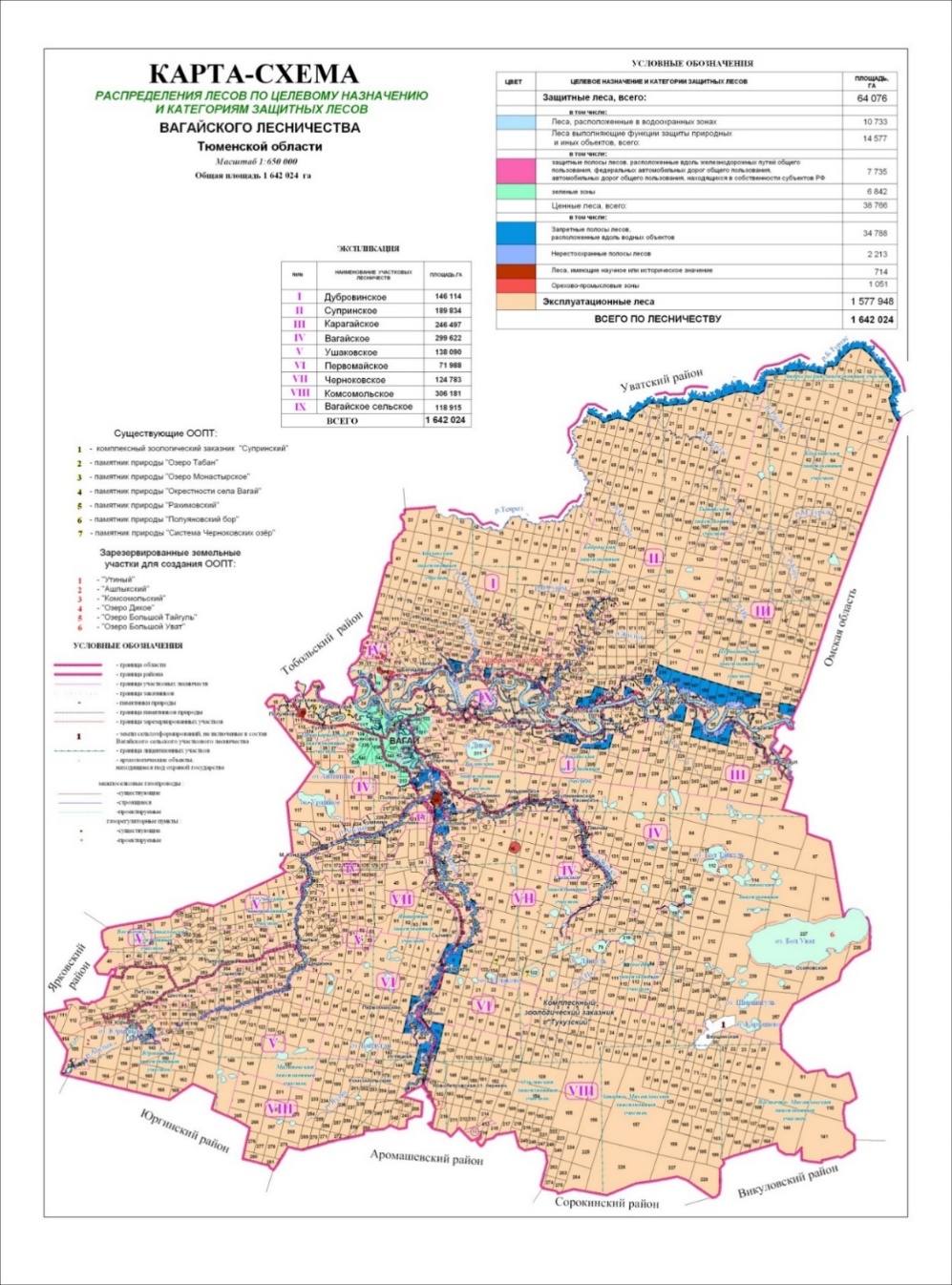 	Приложение ВФорма 1Субъект Федерации____Тюменская область___________________Лесной район ______Западно-Сибирский южно-таежный равнинный район_Лесничество (лесопарк)_Вагайское_ Участковое лесничество_Вагайское___Карточка обследования участка при выборе способа и технологии лесовосстановления1. № квартала ____94_________№ выдела____30__________2. Площадь участка, с точностью до 0,1 га _______1,1_____________3. План участка. Масштаб 1: 25 000 (Прилагается к Карточке)4. Категория площади лесовосстановления ________вырубка 2019 года____вырубка, гарь, иная (год, месяц)5. Исходный породный состав участка лесовосстановления, % 7Ос2Б1С+К__6. Условия для работы техники:6.1. Количество пней, тыс. шт./га: всего ___4,76_в т.ч. диаметром более 24см_2,66__6.2. Высота пней, см_____10-15_____ в т.ч. диаметром более 24см_____2,66_______в т.ч. высотой 30 см и более _________нет______________________________________6.3. Диаметр пней, см ___20-28__ в т.ч. диаметром более 24см_______2,66________6.4. Захламленность, м3_____средняя______________________________________                                                                                             отсутствует, слабая, средняя, сильная6.5. Категория доступности для работы техники _________б_________________                                                                                                                                               а, б, в, г7 Лесорастительные условия.7.1 Рельеф ____________равнинный__________________________________________7.2. Группа типов леса ______осинник разнотравный/1-4_(РТ)__________7.3. Тип условий местопроизрастания ____C(2-3)-Осрт/II_______________________7.4. Почва ____серыесуглинистые свежие, периодически влажные_                                                            тип, механический состав, степень увлажнения7.5 Степень задернения почвы _________средняя_________________________слабая, средняя, сильная7.6 Поврежденность почвы участка (степень) _______средняя_____________________слабая, средняя, сильная7.6.1 Сильные повреждения почвы, % от общей площади ____________________________7.7 Степень минерализации почвы, % от площади участка ___________________________8. Характеристика сохраненного подроста главных (целевых) пород:8.1. Средний возраст подроста, лет ______20_____________________________8.2. Жизнеспособность подроста ________жизнеспособный________________________                                                                                                                     жизнеспособный, нежизнеспособный8.3. Количество тыс./га: всего __4,95__ в т.ч. по породам___4б3ос1с1к_8.4. Категория густоты ______________средний________________________________                                                                                                                  редкий, средний, густой            8.5. Средняя высота подроста, м _____________4,0____________________________8.6 Категория по крупности _______средний______________________________________                                                                                                                    мелкий, средний, крупный8.7. Встречаемость подроста, % __________100____________________________8.8. Распределение по площади ___________равномерное________________                                                                 равномерное, неравномерное, групповое8.9. Степень повреждений подроста _____________слабая__________________                                                                                                                        слабая, средняя, сильная8.10. Соответствие лесорастительным и иным условиям:__замена не требуется__________________________________________________________________________________                                     соответствует – замена не требуется, не соответствует – замена требуется9. Характеристика возобновления сопутствующих древесных пород, кустарника:порода: ___ива, шиповник редкий___ количество, шт./га____ средняя высота,м ____10. Характеристика возобновления нежелательных малоценных пород:порода ____Ос____ количество шт./ га ___1,650 тыс_ средняя высота, м _____2,2___11. Источники обсеменения _________стена леса, единичные деревья кедра_____________                                                                          порода, источник: одиночные (шт.га), куртины, полосы, стены леса12.Пни пород деревьев, возобновляющихся вегетативно, шт./га: ______________________                                                                                                                                                                          порода13 Характеристика санитарного состояния ___________удовлетворительное__________                                                                                                             заселенность вредными организмами, болезни леса14. Предложения для разработки Проекта:14.1.Способ лесовосстановления ______содействие естественному возобновлению____                                                                                   естественный, искусственный (лесные культуры), комбинированный14.2. Главные (целевые) породы______ сосна,кедр________________________сопутствующие ______________________береза__________________________________15. Срок лесовосстановления_______май 2020г — сентябрь 2024г.____________                                                                                                       начало, окончание (месяц, год)   16. Необходимость проведения предварительных и сопутствующих мероприятий:очистка вырубки_______________________________________________________________санитарные___________________________________________________________________противопожарные____опашка лесного участка минполосой в два следа_________иные предложения____________________________________________________________Перечетная ведомостьжизнеспособного подроста при обследованииучастка лесовосстановленияЛесничество (лесопарк)_Вагайское;участковое лесничество_ВагайскоеКвартал № _______94_______Выдел №______30____________План лесного участка  квартал 94 выдел 30(по данным инструментальной съёмки границ)Масштаб 1: 25000                                                                        площадь участка: 1,1гаПриложение ГСубъект Федерации_________Тюменская область___________________Лесной район ______Западно-Сибирский южно-таежный равнинный район____________Лесничество (лесопарк)_Вагайское_  Участковоелесничество_Вагайское___Карточка обследования участка при выборе способа и технологии лесовосстановления1. № квартала ___122________№ выдела____18________деляна №1_2. Площадь участка, с точностью до 0,1 га _____8,7___________3. План участка. Масштаб 1: 25 000 (Прилагается к Карточке)4. Категория площади лесовосстановления ________вырубка 2019 года____вырубка, гарь, иная (год, месяц)5. Исходный породный состав участка лесовосстановления, % ___5ос4б1с+лп_6. Условия для работы техники:6.1. Количество пней, тыс. шт./га: всего __43,2_в т.ч. диаметром более 24см_32,4__6.2. Высота пней, см_____10-15_____ в т.ч. диаметром более 24см____32,4______в т.ч. высотой 30 см и более _________нет______________________________________6.3. Диаметр пней, см ___20-28__ в т.ч. диаметром более 24см____28,6______6.4. Захламленность, м3_____средняя______________________________________                                                                                             отсутствует, слабая, средняя, сильная6.5. Категория доступности для работы техники _________б_________________                                                                                                                                               а, б, в, г7 Лесорастительные условия.7.1 Рельеф ____________равнинный__________________________________________7.2. Группа типов леса _____осинник разнотравный/1-4_(РТ)___________7.3. Тип условий местопроизрастания ____C(2-3)-Осрт/II_______________________7.4. Почва ____серые суглинистые свежие, периодически влажные_                                                            тип, механический состав, степень увлажнения7.5 Степень задернения почвы _________средняя_________________________слабая, средняя, сильная7.6 Поврежденность почвы участка (степень) _______средняя_____________________слабая, средняя, сильная7.6.1 Сильные повреждения почвы, % от общей площади ____________________________7.7 Степень минерализации почвы, % от площади участка ___________________________8. Характеристика сохраненного подроста главных (целевых) пород:8.1. Средний возраст подроста, лет ______15___________________________8.2. Жизнеспособность подроста ________жизнеспособный________________________                                                                                                                     жизнеспособный, нежизнеспособный8.3. Количество тыс./га: всего _5,0__ в т.ч. по породам___10Лп___8.4. Категория густоты ______________средний________________________________                                                                                                                  редкий, средний, густой            8.5. Средняя высота подроста, м _____________3,0__________________________8.6 Категория по крупности _______средний______________________________________                                                                                                                    мелкий, средний, крупный8.7. Встречаемость подроста, % __________100____________________________8.8. Распределение по площади ___________равномерное________________                                                                 равномерное, неравномерное, групповое8.9. Степень повреждений подроста _____________слабая__________________                                                                                                                        слабая, средняя, сильная8.10. Соответствие лесорастительным и иным условиям:__замена не требуется__________________________________________________________________________________9. Характеристика возобновления сопутствующих древесных пород, кустарника:порода: ______ количество, шт./га____ средняя высота, м ____10. Характеристика возобновления нежелательных малоценных пород:порода ____Ос____ количество шт./ га ___0,15___ тыс_ средняя высота, м _____2,2___11. Источники обсеменения _________стена леса, единичные деревья липы_____________                                                                          порода, источник: одиночные (шт.га), куртины, полосы, стены леса12.Пни пород деревьев, возобновляющихся вегетативно, шт./га: ______________________                                                                                                                                                                          порода13 Характеристика санитарного состояния ___________удовлетворительное__________                                                                                                             заселенность вредными организмами, болезни леса14. Предложения для разработки Проекта:14.1. Способ лесовосстановления ______содействие естественному возобновлению_______                                                                                   естественный, искусственный (лесные культуры), комбинированный14.2. Главные (целевые) породы______ липа______________________сопутствующие _________________________________________________________15. Срок лесовосстановления_______май 2020г — сентябрь 2024г.____________                                                                                                       начало, окончание (месяц, год)   16. Необходимость проведения предварительных и сопутствующих мероприятий:очистка вырубки_______________________________________________________________санитарные___________________________________________________________________противопожарные____опашка лесного участка минполосой в два следа_________иные предложения____________________________________________________________Перечетная ведомостьжизнеспособного подроста при обследовании лесовосстановленияЛесничество (лесопарк)_Вагайское_;участковоелесничество_ВагайскоеКвартал № _______122______Выдел №______18 _________деляна №1-8,7гаПлан лесного участка  квартал 122 выдел 18(по данным инструментальной съёмки границ)Масштаб 1: 25000                                                       площадь участка: 8,7 га 	Приложение ДСубъект Федерации_________Тюменская область___________________Лесной район ______Западно-Сибирский южно-таежный равнинный район____________Лесничество (лесопарк)_Вагайское_  Участковоелесничество_Вагайское___Карточка обследования участка при выборе способа и технологии лесовосстановления1. № квартала ____121_________№ выдела____12__________2. Площадь участка, с точностью до 0,1 га ______24,0_____________3. План участка. Масштаб 1: 25 000 (Прилагается к Карточке)4. Категория площади лесовосстановления ________гарь 2019 года____вырубка, гарь, иная (год, месяц)5. Исходный породный состав участка лесовосстановления, % 4ос2б2п2с+лп__6. Условия для работы техники:6.1. Количество пней, тыс. шт./га: всего __105,9_в т.ч. диаметром более 24см_79,4__6.2. Высота пней, см_____10-15_____ в т.ч. диаметром более 24см_____79,4_______в т.ч. высотой 30 см и более _________нет______________________________________6.3. Диаметр пней, см ___20-28__ в т.ч. диаметром более 24см______79,4_______6.4. Захламленность, м3_____средняя______________________________________                                                                                             отсутствует, слабая, средняя, сильная6.5. Категория доступности для работы техники _________б_________________                                                                                                                                               а, б, в, г7 Лесорастительные условия.7.1 Рельеф ____________равнинный__________________________________________7.2. Группа типов леса ______осинник разнотравный/1-4_(РТ)__________7.3. Тип условий местопроизрастания ____C(2-3)-Осрт/II_______________________7.4. Почва ____серые суглинистые свежие, периодически влажные_                                                            тип, механический состав, степень увлажнения7.5 Степень задернения почвы _________средняя_________________________слабая, средняя, сильная7.6 Поврежденность почвы участка (степень) _______средняя_____________________слабая, средняя, сильная7.6.1 Сильные повреждения почвы, % от общей площади ____________________________7.7 Степень минерализации почвы, % от площади участка ___________________________8. Характеристика сохраненного подроста главных (целевых) пород:8.1. Средний возраст подроста, лет ______20_____________________________8.2. Жизнеспособность подроста ________жизнеспособный________________________                                                                                                                     жизнеспособный, нежизнеспособный8.3. Количество тыс./га: всего _4,0__ в т.ч. по породам___4п2к4б___8.4. Категория густоты ______________средний________________________________                                                                                                                  редкий, средний, густой            8.5. Средняя высота подроста, м _____________3,0__________________________8.6 Категория по крупности _______средний______________________________________                                                                                                                    мелкий, средний, крупный8.7. Встречаемость подроста, % __________100____________________________8.8. Распределение по площади ___________равномерное________________                                                                 равномерное, неравномерное, групповое8.9. Степень повреждений подроста _____________слабая__________________                                                                                                                        слабая, средняя, сильная8.10. Соответствие лесорастительным и иным условиям:__замена не требуется__________________________________________________________________________________                                     соответствует – замена не требуется, не соответствует – замена требуется9. Характеристика возобновления сопутствующих древесных пород, кустарника:порода: ___ива, шиповник редкий___ количество, шт./га____ средняя высота ,м ____10. Характеристика возобновления нежелательных малоценных пород:порода ____Ос____ количество шт./ га ___0,75___ тыс_ средняя высота, м _____2,2___11. Источники обсеменения _________стена леса, единичные деревья липы_____________                                                                          порода, источник: одиночные (шт.га), куртины, полосы, стены леса12.Пни пород деревьев, возобновляющихся вегетативно, шт./га: ______________________                                                                                                                                                                          порода13 Характеристика санитарного состояния ___________удовлетворительное__________                                                                                                             заселенность вредными организмами, болезни леса14. Предложения для разработки Проекта:14.1.Способлесовосстановления ______содействие естественному возобновлению_______                                                                                   естественный, искусственный (лесные культуры), комбинированный14.2. Главные (целевые) породы______  пихта,кедр________________________сопутствующие _______________________береза__________________________________15. Срок лесовосстановления_______май 2020г — сентябрь 2024г.____________                                                                                                       начало, окончание (месяц, год)   16. Необходимость проведения предварительных и сопутствующих мероприятий:очистка вырубки_______________________________________________________________санитарные___________________________________________________________________противопожарные____опашка лесного участка минполосой в два следа_________иные предложения____________________________________________________________Перечетная ведомостьжизнеспособного подроста при обследованииучастка лесовосстановленияЛесничество (лесопарк)_Вагайское_;участковоелесничество_ВагайскоеКвартал № _______121______Выдел №______12__________План лесного участка  квартал 121 выдел 12(по данным инструментальной съёмки границ)Масштаб 1: 25000                                          площадь участка: 25,9 га в т ч. экспл- 24,0гавыдел 13 — 1,9 га -неэкскп площадь1. Введение22. Методика исследования43. Результат исследования и их обсуждение5Выводы13Заключения136. Список используемой литературы 17№ участкаКварталВыделПлощадь, га194301,12122188,731211224№ участкаКварталВыделПлощадь, гаВид мероприятия№ 194301,1Механизированная обработка полосами и бороздами№ 2122188,7Механизированная обработка полосами и бороздами№ 31211224Механизированная обработка полосами и бороздамиПрименяемые механизмыОбъем работ,площадь, га.Должность выполняющегоТДТ 55, Плуг ПКЛ 7033,8трактористДолжностьСтавка заработной платы за месяцПремия 25% от ставкиИтого заработной платы за месяцТракторист25 000625031250№пробнойплощади/учетнойплощад-киВысотапо кате-гориям,мКоличество по породам, шт.Количество по породам, шт.Количество по породам, шт.Количество по породам, шт.Количество по породам, шт.Количество по породам, шт.Количество по породам, шт.Количество по породам, шт.Количество по породам, шт.Количество по породам, шт.Количество по породам, шт.Количество по породам, шт.№пробнойплощади/учетнойплощад-киВысотапо кате-гориям,мглавных(целевых)главных(целевых)главных(целевых)главных(целевых)сопутствующихсопутствующихсопутствующихсопутствующихнежелательных(малоценных)нежелательных(малоценных)нежелательных(малоценных)нежелательных(малоценных)№пробнойплощади/учетнойплощад-киВысотапо кате-гориям,мБСКвсе-гоОсвсе-говсе-го№1 20х20м- до 0,522--№1 20х20м- 0,6-1,53412349--№1 20х20мболее1,5571016836565итого0,04 га9122211346565№220х20- до 0,5571233№220х20- 0,6-1,54217137255№220х20более1,54163505959итого0,04га8823231346767Всего0,081794544268132132В пере-счете накрупный,тыс.шт./га4,952,20,550,553,31,651,65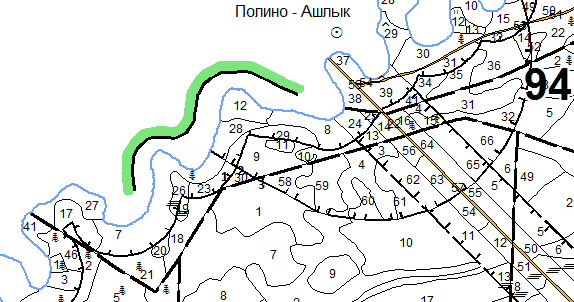 Данные инструментальной съёмки границ участка:Данные инструментальной съёмки границ участка:Данные инструментальной съёмки границ участка:Номера точекЗначение румбовПромеры, мПромеры, м1-2СВ:360001671672-3ЮВ:580221331333-1ЮЗ:730211211№пробнойплощади/учетнойплощад-киВысотапо кате-гориям,мКоличество по породам, шт.Количество по породам, шт.Количество по породам, шт.Количество по породам, шт.Количество по породам, шт.Количество по породам, шт.Количество по породам, шт.Количество по породам, шт.Количество по породам, шт.Количество по породам, шт.Количество по породам, шт.Количество по породам, шт.№пробнойплощади/учетнойплощад-киВысотапо кате-гориям,мглавных(целевых)главных(целевых)главных(целевых)главных(целевых)сопутствующихсопутствующихсопутствующихсопутствующихнежелательных(малоценных)нежелательных(малоценных)нежелательных(малоценных)нежелательных(малоценных)№пробнойплощади/учетнойплощад-киВысотапо кате-гориям,мЛпвсе-гоОсвсе-говсе-го№1 20х20м- до 0,51212--№1 20х20м- 0,6-1,5676733№1 20х20мболее1,511511522итого0,04 га19419455№220х20- до 0,51717№220х20- 0,6-1,5828233№220х20более1,5969644итого0,04га19519577Всего0,083893891212В пере-счете накрупный,тыс.шт./га5,04,8504,8500,150,15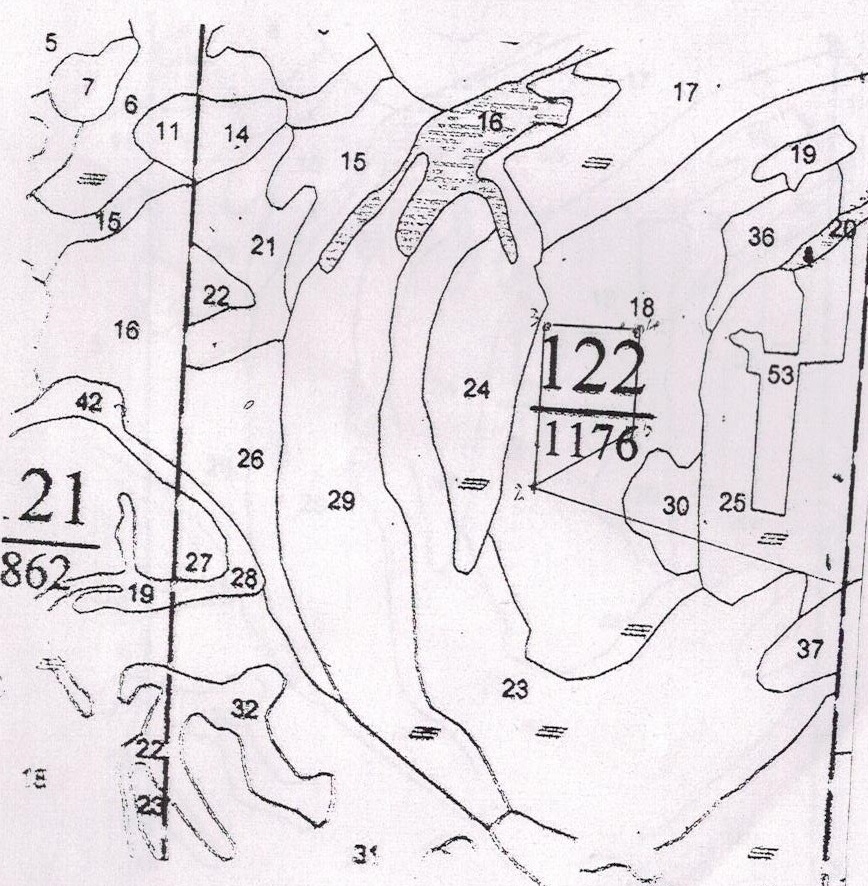 Данные инструментальной съёмки границ участка:Данные инструментальной съёмки границ участка:Данные инструментальной съёмки границ участка:Номера точекЗначение румбовПромеры, мПромеры, мПромеры, м1-2СЗ:700 151067106710672-3СВ:50 433993993993-4ЮВ:890282952952954-5ЮЗ:4001881881885-2ЮЗ:570 11381381№пробнойплощади/учетнойплощад-киВысотапо кате-гориям,мКоличество по породам, шт.Количество по породам, шт.Количество по породам, шт.Количество по породам, шт.Количество по породам, шт.Количество по породам, шт.Количество по породам, шт.Количество по породам, шт.Количество по породам, шт.Количество по породам, шт.Количество по породам, шт.Количество по породам, шт.№пробнойплощади/учетнойплощад-киВысотапо кате-гориям,мглавных(целевых)главных(целевых)главных(целевых)главных(целевых)сопутствующихсопутствующихсопутствующихсопутствующихнежелательных(малоценных)нежелательных(малоценных)нежелательных(малоценных)нежелательных(малоценных)№пробнойплощади/учетнойплощад-киВысотапо кате-гориям,мБПКвсе-гоОсвсе-говсе-го№1 20х20м- до 0,583213--№1 20х20м- 0,6-1,592817541212№1 20х20мболее1,535227641717итого0,04 га5253261312929№220х20- до 0,53238№220х20- 0,6-1,55714261818№220х20более1,545438961313итого0,04га5352251303131Всего0,08105105512616060В пере-счете накрупный,тыс.шт./га4,01,31,30,653,250,750,75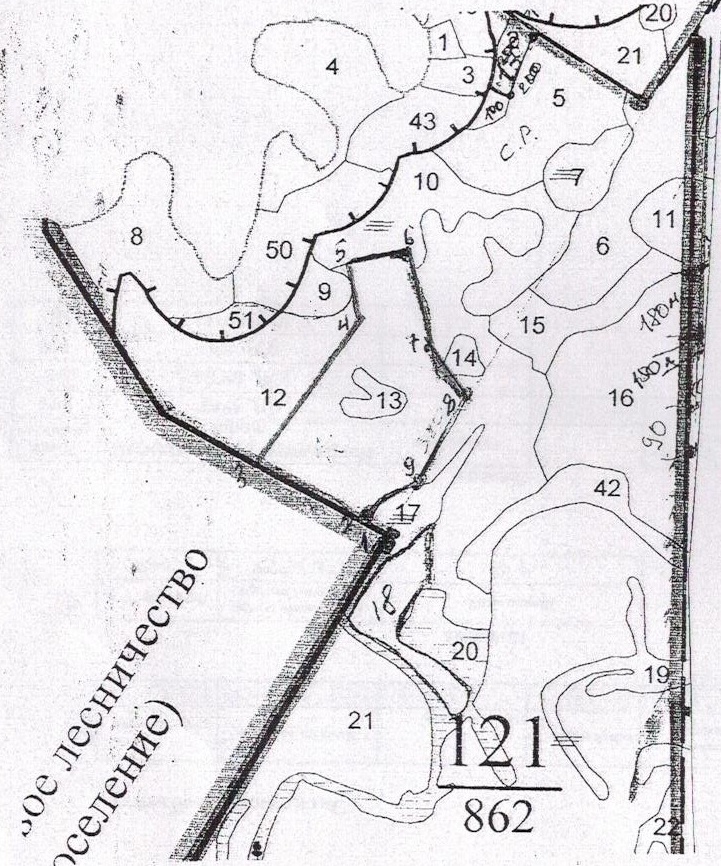 Данные инструментальной съёмки границ участка:Данные инструментальной съёмки границ участка:Данные инструментальной съёмки границ участка:Номера точекЗначение румбовПромеры, м1-2СЗ:4601182-3СЗ:6302893-4СВ:3105194-5СЗ:1902105-6СВ:7301776-7ЮВ:1401777-8ЮВ:4103308-9ЮЗ:3404559-2ЮЗ:760126